Curriculum Vitae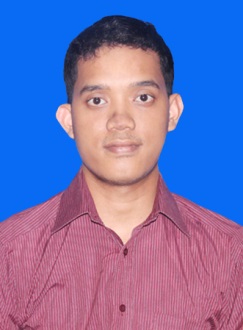 DATA PRIBADI 
Nama : Roberto Tambara Sitio 
Tempat, Tanggal Lahir : Jakarta, 22 Oktober 1992
Alamat : Kp. Bojong Rt 04/026, Kel Baktijaya Kec. Sukmajaya, Depok 
Alamat Email : robertotambara@yahoo.com 
Telepon : 081807308966 
Jenis Kelamin : Laki-Laki 
Agama : Kristen Protestan 
Status : Belum menikah 
Tinggi / Berat badan : 182 cm / 65 kg 
Kesehatan : Baik Sekali 
Kewarganegaraan : Indonesia 

DATA PENDIDIKAN 
SD : SD Negeri Baktijaya V Depok, 1998 - 2004 
SLTP : SLTP Negeri 08 Cimanggis, 2004 - 2007 
SMA : SMA Yapemri Depok, 2007 - 2010 

PRESTASI 
2005 : Masuk 20 besar olimpiade matematika se-Indonesia 
2008 : Juara Catur antar sekolah se-kota Depok  

PENGALAMAN KERJA 
Tahun	: 2010 - 2011 Posisi	: Bagian Cash di Wisma BCADetail Pekerjaan :Menghitung flow keluar masuk uang cash di gudang dan melaporkan secara update dailyMempersiapkan uang di catridge untuk di bawa oleh driver ke ATM BCA di JakartaTahun	: 2011 – 2015Posisi	: Accounting di PT. Blue Pacific Logistics Group dan  Accounting Distribusi Sari RotiDetail Pekerjaan : Membuat tagihan untuk di tagihkan ke customerMelakukan pembayaran ke vendor/agentMelakukan input kas dan bankMebuat laporan outstanding customer dan profit lose update weeklyMembuat laporan keuangan update monthlyMembuat laporan untung rugi distribusi sari rotiMenghitung penggajian salesman sari rotiMemonitoring seluruh pendingan dan setoran dari para salesman distributor sari sotiKEMAMPUAN 
Komunikasi dan Pengolahan Data
Aplikasi dan Program Komputer (Microsoft Office)
Aplikasi Website, dan Blog 
Email
HOBBY 
Mendengarkan Musik (musik classik dan pop)
Membaca (Buku Filosofi dan motivasi)
Olahraga (Catur dan sepakbola)